专业技术人才向高技能人才贯通个人申报表说明：本表格一式二份。评价组织、个人各一份。证件类型：身份证、士兵证、军官证、警官证、港澳台证、护照、其他。文化程度分为：博士、研究生、大学本科、大学专科和专科学校、中等专业学校、技校、 高级技校、技师学院。考生来源：院校教职工。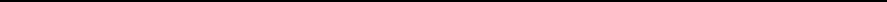 姓名姓名性别出生 年月(照片)证件类别证件类别文化程度(照片)证件号码证件号码(照片)所在单位所在单位(照片)职称系列职称系列职称专业职称证书 等级职称证书 等级考生来源申报职业技能等级职业申报职业技能等级职业申报等级承诺书承诺书本人承诺，所提交资料和信息全部真实有效，如有弄虚作假，本人 愿承担一切后果。本人签名：年  月   日本人承诺，所提交资料和信息全部真实有效，如有弄虚作假，本人 愿承担一切后果。本人签名：年  月   日本人承诺，所提交资料和信息全部真实有效，如有弄虚作假，本人 愿承担一切后果。本人签名：年  月   日本人承诺，所提交资料和信息全部真实有效，如有弄虚作假，本人 愿承担一切后果。本人签名：年  月   日本人承诺，所提交资料和信息全部真实有效，如有弄虚作假，本人 愿承担一切后果。本人签名：年  月   日本人承诺，所提交资料和信息全部真实有效，如有弄虚作假，本人 愿承担一切后果。本人签名：年  月   日本人承诺，所提交资料和信息全部真实有效，如有弄虚作假，本人 愿承担一切后果。本人签名：年  月   日所在单位 意见单位(盖章) 年  月   日单位(盖章) 年  月   日单位(盖章) 年  月   日单位(盖章) 年  月   日单位(盖章) 年  月   日单位(盖章) 年  月   日单位(盖章) 年  月   日单位(盖章) 年  月   日评价机构 意见单位(盖章) 年  月   日单位(盖章) 年  月   日单位(盖章) 年  月   日单位(盖章) 年  月   日单位(盖章) 年  月   日单位(盖章) 年  月   日单位(盖章) 年  月   日单位(盖章) 年  月   日